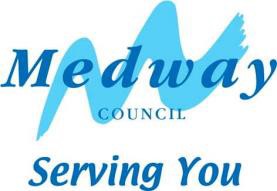 Medway Council Gypsy, Traveller & Travelling Showpeople Call for Sites 2020Please include sites with planning permission that are either in process of being brought into use, or not started.Use a separate form for each site. Only information supplied on this form can be considered;Submit sites that are likely to become available for development or redevelopment before 2037;You must give your name and address so that we can contact you.Submit a plan clearly identifying the location and boundaries of the site (red line boundary plan);If available please do provide any indicative plans for development of the site; and;This form should be sent to the Planning Policy Team at Medway Council by 5pm on 21st February 2020Planning Service Privacy StatementPersonal information gathered on this form will only be used for Local Plan purposes and will be held in accordance with the requirements of the Data Protection Act 2018. Specifically information in the first sections entitled ‘your details’ will be kept confidential but the information given on the remaining pages will be made available to the public in a report published on the council’s website. By signing and dating below you are accepting this statement and giving permission for Medway Council to hold your details on our database. Please address any questions or requests regarding our data processing practices to planning.policy@medway.gov.uk. Please note that forms that are not signed and dated will not be accepted. 

Details about how your information will be held and used are found on the link below: https://www.medway.gov.uk/info/200133/planning/714/planning_service_privacy_statement Thank you for completing this form* Please return this form, together with a plan (preferably at 1:1250 scale) that clearly identifies the site’s location and boundaries to:Planning Policy,Medway Council,Gun  Wharf,Dock Road,Chatham,KentME4 4TREmail:planning.policy@medway.gov.ukIf you have any queries regarding your site or the assessment itself please contact Council officers in the Planning Policy team (Tel: 01634 331629)1. Your details1. Your detailsTitle and nameI am a:Agent	□ Applicant	□ Developer	□ LandlordOccupier	□ Tenant	□ Full Landowner	□ Partial LandownerOther (please specify)Company/OrganisationContact addressContact telephonenumberE-mail address Representing (if applicable) Name:  Representing (if applicable) Address:  Representing (if applicable) Phone number: Representing (if applicable) Email address: Signed*:*A typed signature is acceptableSigned*:*A typed signature is acceptable2. Site details2. Site details2. Site details2. Site details2. Site detailsSite addressSite postcode/Grid refPostcode:Postcode:Easting:Northing:What is the estimatedarea of site? (hectares)Are you the Sole owner?YesAre you the Sole owner?No – please list all land ownersDoes your site have any previous planning history that you know about?YesDoes your site have any previous planning history that you know about?NoIf yes, what is/are the planning reference number(s)?Has development started on site yet?YesHas development started on site yet?NoIn identifying a site you are giving permission for a council planning officer to visit the site to consider if it may be suitable for development. Are there any access issues to the site that we should know about?In identifying a site you are giving permission for a council planning officer to visit the site to consider if it may be suitable for development. Are there any access issues to the site that we should know about?In identifying a site you are giving permission for a council planning officer to visit the site to consider if it may be suitable for development. Are there any access issues to the site that we should know about?In identifying a site you are giving permission for a council planning officer to visit the site to consider if it may be suitable for development. Are there any access issues to the site that we should know about?In identifying a site you are giving permission for a council planning officer to visit the site to consider if it may be suitable for development. Are there any access issues to the site that we should know about?Please provide contact details of the person who should be contacted to arrange a site visitPlease provide contact details of the person who should be contacted to arrange a site visitPlease provide contact details of the person who should be contacted to arrange a site visitPlease provide contact details of the person who should be contacted to arrange a site visitPlease provide contact details of the person who should be contacted to arrange a site visit3. Services availability3. Services availability3. Services availability3. Services availabilityAre any of the following utilities available to the site?Are any of the following utilities available to the site?Are any of the following utilities available to the site?Are any of the following utilities available to the site?Mains waterYes □No □Unsure □Mains sewerageYes □No □Unsure □ElectricityYes □No □Unsure □GasYes □No □Unsure □Telephone LinesYes □No □Unsure □BroadbandYes □No □Unsure □Have you consulted any infrastructure providers regarding provision of utilities to the site? Yes □                  No □Have you consulted any infrastructure providers regarding provision of utilities to the site? Yes □                  No □Have you consulted any infrastructure providers regarding provision of utilities to the site? Yes □                  No □Have you consulted any infrastructure providers regarding provision of utilities to the site? Yes □                  No □If yes, please provide further details below:If yes, please provide further details below:If yes, please provide further details below:If yes, please provide further details below:4. Current & Potential Use4. Current & Potential Use What is the current use of the site? …………………………………………………….Is the site currently occupied?:                        □ Yes             □ NoIs the site currently occupied?:                        □ Yes             □ No5. Delivery & Phasing5. Delivery & Phasing5. Delivery & PhasingPlease say below how many pitches or plots you think will be brought into use over coming years:Please say below how many pitches or plots you think will be brought into use over coming years:Please say below how many pitches or plots you think will be brought into use over coming years:No. of  Gypsy and Traveller pitches /Travelling showperson’s  plotsWithin the next 5 years            Year 1       (year of submission)Within the next 5 yearsYear 2Within the next 5 yearsYear 3Within the next 5 yearsYear 4Within the next 5 yearsYear 56-10 years6-10 years11-15 years11-15 years16-20 years16-20 years6. Possible constraints6. Possible constraints6. Possible constraintsTo the best of your knowledge, are there any constraints that may affect development on the site? Please provide brief details, including whether any technical studies have been carried out To the best of your knowledge, are there any constraints that may affect development on the site? Please provide brief details, including whether any technical studies have been carried out To the best of your knowledge, are there any constraints that may affect development on the site? Please provide brief details, including whether any technical studies have been carried out Pleasetick:Do you believe the constraints on site can site can be overcome? Ifso, please explain how and by when:Access to servicesContaminationNoiseAir qualityHeritage designation (e.g. listed building)LandscapeEcology Agricultural land quality Flood riskHighway accessImpact on Residential AmenityUtilitiesTopography / Adverse GroundOwnership IssuesLegal IssuesInfrastructure (pylons & gas mains) Market viabilityOther considerationsDo you know of any other relevant issues that we should be aware of?Do you know of any other relevant issues that we should be aware of?Do you know of any other relevant issues that we should be aware of?